.Intro : 	32 Counts (Approx. 16 Secs)TAP HEEL TWICE. BEHIND, SIDE, CROSS. X2.KICK BALL CROSS. SIDE, CLAP HANDS. ELVIS KNEES with ¼ TURN L.Optional :	On Count 8, you could also add a FLICK BACK with your right foot.STEP. FORWARD COASTER ¼ TURN L. WALK BACK. COASTER ¼ TURN L. STEP.ROCK FORWARD. SHUFFLE ½ TURN R. STEP, TOGETHER ½ TURN R. CROSS SHUFFLE.END OF DANCE!Alternative (Fast) Track : Kick Up Your Heels by Jessica Mauboy feat. Pitbull.If dancing to this song, you will need to add a 2 Count “Strike A Pose” Tag at the end of Wall 10 (facing Back Wall).Unlock Your Heart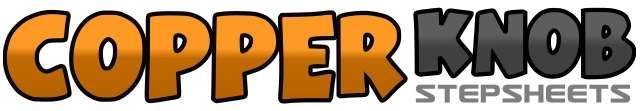 .......Count:32Wall:4Level:Improver.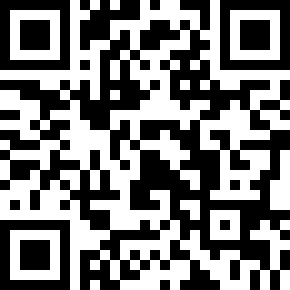 Choreographer:Ross Brown (ENG) - July 2014Ross Brown (ENG) - July 2014Ross Brown (ENG) - July 2014Ross Brown (ENG) - July 2014Ross Brown (ENG) - July 2014.Music:Dreamgirl - Bouke : (CD: Dreamgirl - Single)Dreamgirl - Bouke : (CD: Dreamgirl - Single)Dreamgirl - Bouke : (CD: Dreamgirl - Single)Dreamgirl - Bouke : (CD: Dreamgirl - Single)Dreamgirl - Bouke : (CD: Dreamgirl - Single)........1 – 2Tap right heel next to left heel, tap right heel forward to right diagonal.3 & 4Cross step right behind left, step left to the left, cross step right over left.5 – 6Tap left heel next to right heel, tap left heel forward to left diagonal.7 & 8Cross step left behind right, step right to the right, cross step left over right. (12 O’CLOCK)1 & 2Kick right foot forward to right diagonal, step right next to left, cross step left over right.3 & 4Step right to the right, clap hands twice.5 – 6 – 7Pop left knee in, pop right knee in, pop left knee in.8Make a ¼ turn left turning left knee out. (Weight ends on left) (9 O’CLOCK)1Step forward with right.2 & 3Step forward with left, make a ¼ turn left stepping right next to left, step back with left.4 – 5Walk back; right, left.6 & 7Step back with right, make a ¼ turn left stepping left next to right, step forward with right.8Step forward with left.  (3 O’CLOCK)1 – 2Rock forward with right, recover onto left.3 & 4Shuffle a ½ turn right stepping; right, left, right.5 – 6Step forward with left, make a ½ turn right stepping right next to left.7 & 8Cross step left over right, close right up to left, cross step left over right.  (3 O’CLOCK)